Objednáváme u Vás tonery do tiskáren viz. příloha č. 1.Termín splnění: 31 5. 2021Maximální cena:  80.000,- Kč (včetně DPH)Fakturu za provedené plnění zašlete na výše uvedenou adresu. V textu nebo v hlavičce prosím uveďte číslo této objednávky, protože jinak nebude Vaše faktura proplacena.V Plzni dne 17. 5. 2021Příloha č. 1Objednávka tonerů:Název	Počet toner 85A (CE285A) – černý - do tiskárny HP P1102, M1132	1 kustoner 126A (CE310A) – černý - do tiskárny HP LaserJet Pro 100 Color MFP M175a	3 kusytoner 126A (CE311A) – modrý - do tiskárny HP LaserJet Pro 100 Color MFP M175a	1 kustoner 126A (CE312A) – žlutý - do tiskárny HP LaserJet Pro 100 Color MFP M175a	1 kustoner 126A (CE313A) – červený - do tiskárny HP LaserJet Pro 100 Color MFP M175a	1 kustoner 128A (CE320A) – černý - do tiskárny HP LaserJet Pro CM1415fn  Color MFP	1 kustoner 128A (CE321A) – modrý - do tiskárny HP LaserJet Pro CM1415fn  Color MFP	1 kustoner 128A (CE322A) – žlutý - do tiskárny HP LaserJet Pro CM1415fn  Color MFP	1 kustoner 128A (CE323A) – červený - do tiskárny HP LaserJet Pro CM1415fn  Color MFP	1 kustoner 130A (CF350A) – černý - do tiskárny HP Color LaserJet Pro MFP M176n, M177 fw	1 kustoner 130A (CF351A) – modrý - do tiskárny HP Color LaserJet Pro MFP M176n, M177 fw	1 kustoner 130A (CF352A) – žlutý - do tiskárny HP Color LaserJet Pro MFP M176n, M177 fw	1 kustoner 130A (CF353A) – červený - do tiskárny HP Color LaserJet Pro MFP M176n, M177 fw	1 kustoner 201A (CF400A) – černý - do tiskárny HP Color LaserJet Pro M274n	7 kusůtoner 201A (CF401A) – modrý - do tiskárny HP Color LaserJet Pro M274n	4 kusytoner 201A (CF402A) – žlutý - do tiskárny HP Color LaserJet Pro M274n	5 kusůtoner 201A (CF403A) – červený - do tiskárny HP Color LaserJet Pro M274n	1 kus toner 410A (CF410A) – černý - do tiskárny HP Color LaserJet Pro MFP M477dn	2 kusytoner 410A (CF411A) – modrý - do tiskárny HP Color LaserJet Pro MFP M477dn	1 kustoner 410A (CF412A) – žlutý - do tiskárny HP Color LaserJet Pro MFP M477dn	1 kustoner 410A (CF413A) – červený - do tiskárny HP Color LaserJet Pro MFP M477dn	1 kustoner Brother TN-2421 - černý – do tiskárny Brother HL-L2312D  nebo HL-L2372D (nová)	4 kusyRozdělení  tonerů:Název	Počettoner 85A (CE285A) – černý – lékaři Bory	1 kustoner 126A (CE310A) – černý – sekretariát 1, VZ Klatovy 2	3 kusytoner 126A (CE311A) – modrý - VZ Klatovy	1 kustoner 126A (CE312A) – žlutý - VZ Klatovy	1 kustoner 126A (CE313A) – červený - VZ Klatovy	1 kustoner 128A (CE320A) – černý - VZ Klatovy	1 kustoner 128A (CE321A) – modrý - VZ Klatovy	1 kustoner 128A (CE322A) – žlutý - do VZ Klatovy	1 kustoner 128A (CE323A) – červený - VZ Klatovy	1 kustoner 130A (CF350A) – černý – VZ Přeštice	1 kustoner 130A (CF351A) – modrý - VZ Přeštice	1 kustoner 130A (CF352A) – žlutý - VZ Přeštice	1 kustoner 130A (CF353A) – červený - VZ Přeštice	1 kustoner 201A (CF400A) – černý – Průchová 2, Věková 1, Jarolím 2, VZ Sušice 2	7 kusůtoner 201A (CF401A) – modrý – Věková 1, Jarolím 2, VZ Sušice 1	4 kusytoner 201A (CF402A) – žlutý – Věková 1, Jarolím 2, VZ Sušice 2	5 kusůtoner 201A (CF403A) – červený - , VZ Sušice 1	1 kus toner 410A (CF410A) – černý – ředitel 1, Winklerová 1	2 kusytoner 410A (CF411A) – modrý - Winklerová	1 kustoner 410A (CF412A) – žlutý - Winklerová	1 kustoner 410A (CF413A) – červený - Winklerová	1 kustoner Brother TN-2421 - černý – VZ Sušice 2, VZ Doubravka 2	4 kusytoner 12A (Q2612A) – černý – VZ Klatovy ze skříně	1 kus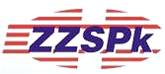 Zdravotnická záchranná služba Plzeňského kraje, příspěvková organizace, se sídlem Klatovská třída 2960/200iJižní Předměstí 30100 Plzeň IČ 45333009, DIČ CZ45333009 (plátce DPH)Dodavatel AZENET
Plánská 5301 00  PlzeňIČO: 02562014Objednávka č. 3165 / 2021Podpisy oprávněných osobPodpisy oprávněných osobPodpisy oprávněných osobFunkceJméno (čitelně)PodpisVyřizujeVojtěch PytlíkSprávce rozpočtuIvana VěkováPříkazce operaceIng. Vlastimil Stehlík